           Здравствуйте! 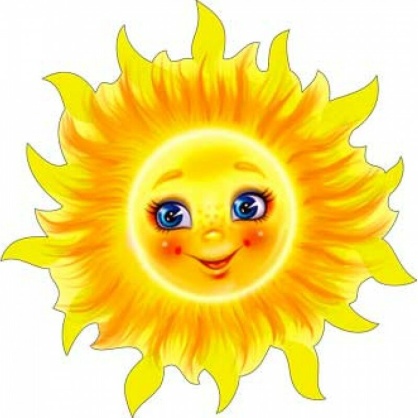 Сегодня мы вам предлагаем начать день с веселой зарядки! Смотрите видео и смело повторяйте все движения! КУКУТИКИ - ЗАРЯДКА - Развивающая полезная песенка мультик для детей малышей.mp4Музыкальная игра 'Что делают в домике'  для детей.mp4Продолжаем проводить время с пользой. - Ребята, вспомните нашу знакомую песенку "Андрей-воробей". Теперь вы можете спеть ее вместе с мамой. Распевка Андрей- воробей.mp4Продолжаем играть и знакомиться с новым и интересным.Кто оркестром управляет?
Кто все инструменты знает?
Палочкой волшебной машет,
Не поет он и не пляшет,
Но в работе фантазёр?
Отвечаем — дирижёр! (С. Кабанова, Л. Чекалова)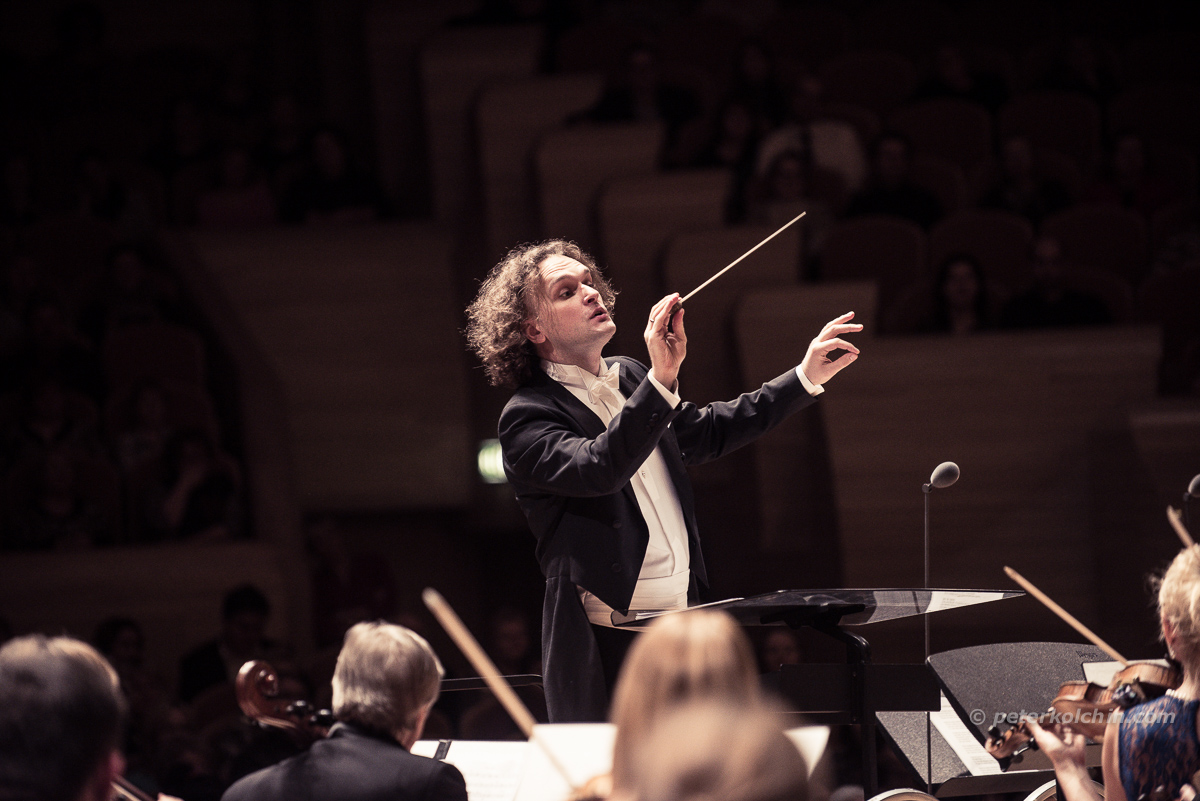 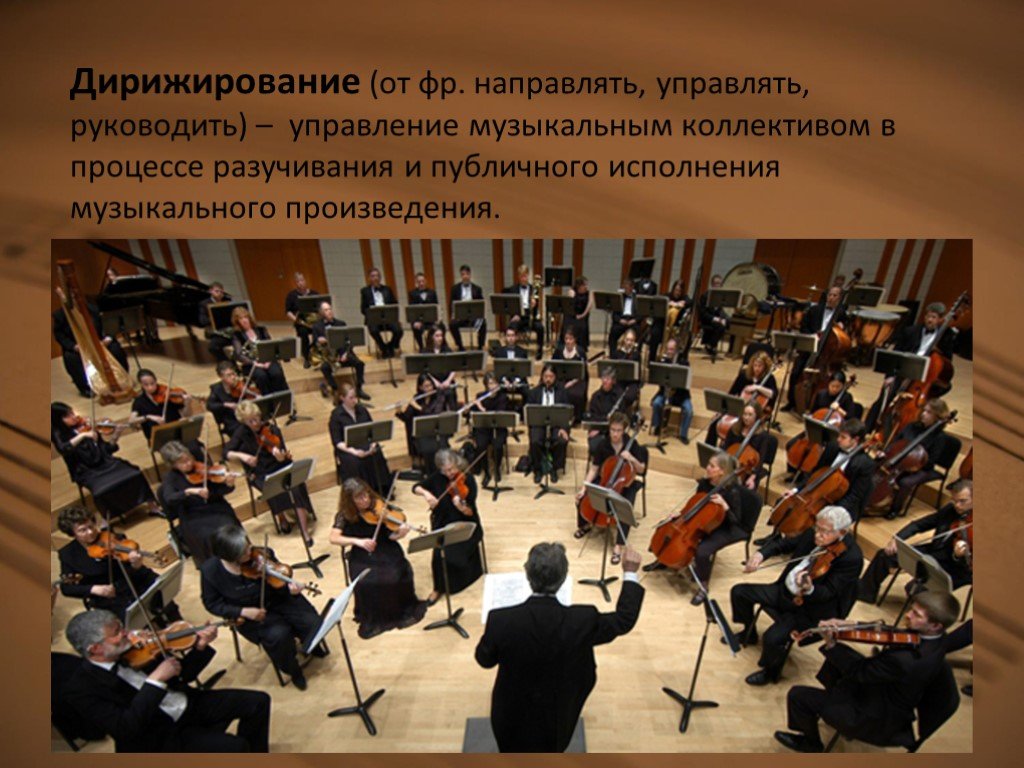 Дирижёр на картинке управляет оркестром. А музыкальных инструментов великое множество. Какие музыкальный инструменты вы знаете? А вот вам еще одна игра "Музыкальные загадки"! В ней необходимо узнать по описанию музыкальный инструмент! Попробуйте!Музыкальные загадки.mp4До новых встреч!А теперь музыкальная игра на внимание  - "Что делают в домике?".Цель игры: Формирование представлений о видах музыкальной деятельности, о разнообразии жанров музыки.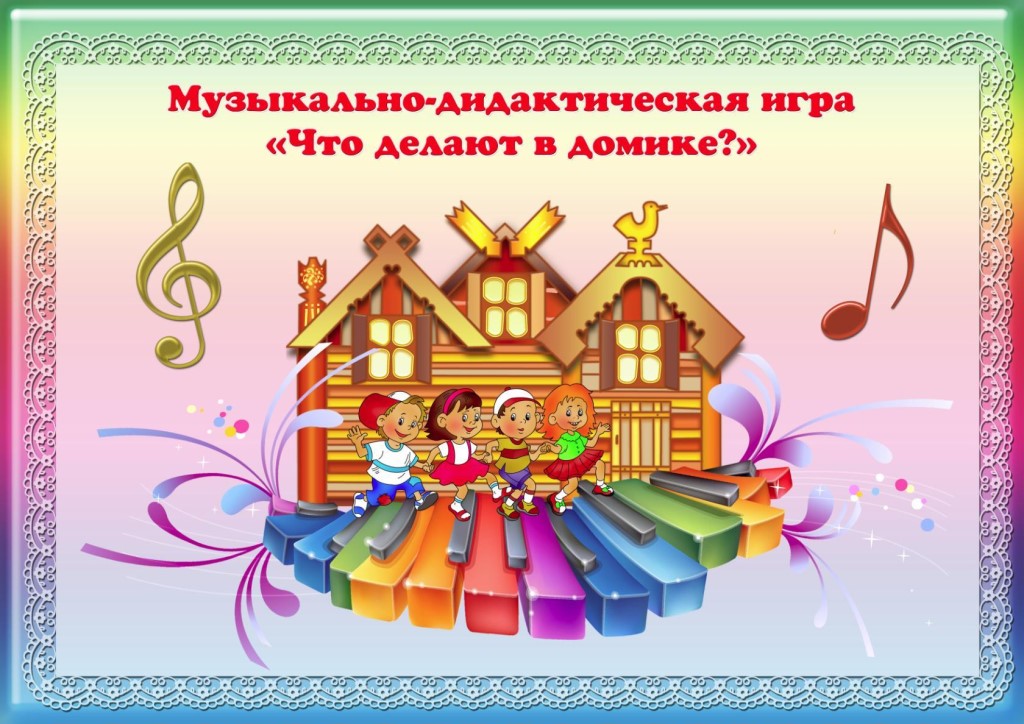 